МИНИСТЕРСТВО ОБРАЗОВАНИЯ КАЛИНИНГРАДСКОЙ ОБЛАСТИГОСУДАРСТВЕННОЕ АВТОНОМНОЕ УЧРЕЖДЕНИЕ КАЛИНИНГРАДСКОЙ ОБЛАСТИ  ОБРАЗОВАТЕЛЬНАЯ ОРГАНИЗАЦИЯ ДОПОЛНИТЕЛЬНОГО ОБРАЗОВАНИЯ «КОМПЛЕКСНАЯ ДЕТСКО-ЮНОШЕСКАЯ СПОРТИВНАЯ ШКОЛА»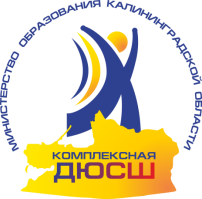 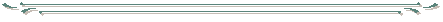 ОТЧЁТ о результатах самообследованияг. Калининград2020 год1.ОБЩИЕ СВЕДЕНИЯГосударственное автономное учреждение Калининградской области образовательная организация дополнительного образования «Комплексная детско-юношеская спортивная школа» Министерства образования создано на основании приказа Управления общего, профессионального образования и науки администрации Калининградской области от 20 июля 1998 г.№472.В соответствии с приказом Министерства образования Калининградской области                      от 27 января 2006 г. №37 переименовано в Государственное образовательное учреждение дополнительного образования детей Калининградскую областную специализированную детско-юношескую спортивную школу олимпийского резерва Министерства образования Калининградской области.В соответствии с приказом Министерства образования Калининградской области от 30.07.2012 г. №620/1 переименовано в Государственное автономное образовательное учреждение дополнительного образования детей Калининградской области комплексную детско-юношескую спортивную школу Министерства образования Калининградской области.В соответствии с приказом Министерства образования Калининградской области от 17.03.2015г. № 163/1 переименовано в Государственное автономное учреждение Калининградской области образовательную организацию дополнительного образования «Комплексная детско-юношеская спортивная школа» (далее – КДЮСШ).Учреждение создано в целях реализации программ дополнительного образования детей по видам спорта, организации физкультурно-спортивной работы и массовых мероприятий среди обучающихся образовательных организаций, осуществления функций информационно-методического центра по развитию спорта в области, организации физкультурно-оздоровительной деятельности, координации работы по развитию детско-юношеского спорта в Калининградской области.КДЮСШ реализует образовательные программы дополнительного образования детей по видам спорта: бокс, греко-римская борьба, стрельба из лука, футбол.          Организация образовательного процесса в КДЮСШ осуществляется в соответствии с дополнительными общеобразовательными программами в области физической культуры  спорта. При разработке программы использованы нормативные требования по физической и спортивно-технической подготовке юных спортсменов, полученные на основе научных исследований, методических разработок и рекомендаций по подготовке спортивного резерва последних лет.Цель многолетней подготовки юных спортсменов в КДЮСШ - воспитание спортсменов высокой квалификации –  резерва сборной команды страны, Северо-Западного Федерального округа, Калининградской области, города Калининграда, спортивных организаций, ведомств, развивающих вид спорта, а также активных строителей, защитников и патриотов своей страны.Учебная работа в КДЮСШ строится на основе данной программы и рассчитана на календарный год. Основными формами учебно-тренировочного процесса являются: групповые учебно-тренировочные и теоретические занятия, работа по индивидуальным планам, медико-восстановительные мероприятия, тестирование, педагогический и медицинский контроль, участие в соревнованиях и учебно-тренировочных сборах, инструкторская и судейская практика обучающихся. Особенностью планирования программного материала является сведение максимально возможных параметров нагрузок, средств и методов тренировки и контроля в одну принципиальную схему годичного цикла тренировки.           Общеобразовательная программа включает в себя годовой календарный график, годовой учебный план, расписание занятий, методические материалы, обеспечивающие воспитание и качество подготовки обучающихся.           Минимальный возраст зачисления обучающихся в КДЮСШ составляет:на отделение футбола – с 7 лет;на отделение греко-римской борьбы – с 8 лет;на отделение бокса – с 8 лет;на отделение стрельбы из лука – с 11 лет.Приём (зачисление) обучающихся производится на основании приказа директора при предоставлении документов:- заявления от родителей о приёме ребёнка в учреждение;- медицинской справки о состоянии здоровья ребёнка с указанием возможности заниматься в группах спортивной направленности;- копии свидетельства о рождении/паспорта.            Комплектование тренировочных групп осуществляется с 01 апреля по 30 сентября.             Подача заявления возможна в течение учебного года при наличии мест.             КДЮСШ организует работу с обучающимися в течение календарного года.             Учебный год начинается 1 сентября.                        Платных образовательных услуг учреждение не предоставляет.           Административный состав:директор – 1заместитель директора по учебно-воспитательной работе – 1;заместитель директора по методической работе – 1;заместитель директора по административно-хозяйственной работе - 1;заведующий детским оздоровительным лагерем – 1.Педагогический состав- 26 тренеров-преподавателей: 12- отделения бокса, 6  – греко-римской борьбы, 6 – футбола, 2 – стрельбы из лука, из них 1 молодой специалист. ГАУ КО ООДО «Комплексная детско-юношеская спортивная школа»  осуществляет работу по следующим направлениям деятельности:Учебно-воспитательная:  организация учебно-тренировочного процесса в отделениях бокса, греко-римской борьбы, стрельбы из лука и футбола.Спортивно-массовая:- организация и проведение областной Спартакиады школьников «Президентские спортивные игры»; - областных спортивных соревнований школьников «Президентские состязания»;- Молодежных игр студентов образовательных организаций профессионального образования Калининградской области; - областных спортивных игр школьных спортивных клубов;- областной летней Спартакиады среди школьных спортивных клубов.Информационно-методическая:- разработка методических материалов,- организация конкурсов в сфере физической культуры и спорта, - информационная поддержка образовательных учреждений, - работа со средствами массовой информации.Спортивно-оздоровительная:- организация деятельности детского оздоровительного лагеря «Алые паруса», - проведение спортивно-оздоровительных мероприятий. УЧЕБНО-ВОСПИТАТЕЛЬНАЯ ДЕЯТЕЛЬНОСТЬКДЮСШ реализует дополнительные общеобразовательные программы в области физической культуры и спорта по боксу, греко-римской борьбе, футболу, стрельбе из лука.ОТДЕЛЕНИЯ ШКОЛЫРасположение учебных баз отделений КДЮСШ по Калининградской области:Обучающиеся КДЮСШ продолжают совершенствовать свое спортивное мастерство. Воспитанникам школы присвоено 345 массовых разрядов, 12 первых разрядов,                                    20 – спортивных разрядов кандидата в мастера спорта, 1 – звание мастер спорта России.ПЕДАГОГИЧЕСКИЙ СОСТАВСОРЕВНОВАТЕЛЬНАЯ ДЕЯТЕЛЬНОСТЬСпортивные соревнования – важнейшее средство роста спортивного мастерства. В 2018-2020  г.г. более 1000 воспитанников школы приняли участие в  спортивно-массовых мероприятиях  разных уровней, в том числе Первенствах и Чемпионатах России, первенствах Северо-Западного Федерального округа России, Международных турнирах.ЛУЧШИЕ ВОСПИТАННИКИ ШКОЛЫ- отделение бокса:- Попов Ярослав – чемпион первенства Северо-Западного федерального округа России;- Бырдин Кирилл – серебряный призёр первенства Северо-Западного федерального округа России;- Пилипенко Андрей - серебряный призёр первенства Северо-Западного федерального округа;- Алиев Шамиль - бронзовый призёр зонального первенства ФСО «Юность России»;                   - Магомедов Гасан – участник Чемпионата России;- отделение стрельбы из лука:- Крайнева Александра – серебряный призёр Всероссийских соревнований, победитель Кубка и Чемпионата России; - Волкова Наталия – серебряный призёр Всероссийских соревнований;- Савицкая Снежана – бронзовый призёр Всероссийских соревнований;- отделение греко-римской борьбы:- Байрамов Анар– серебряный  призёр Первенства Северо-Западного федерального округа;- Мамедов Рамзи – победитель первенства ФСО «Юность России»;- МирзаевЭльвар – победитель первенства ФСО «Юность России»;- Климов Артём –  победитель первенства ФСО «Юность России»;- Мусаев Мирахммед  –  серебряный призёр первенства ФСО «Юность России»;- СамедовЭмин – бронзовый призёр первенства ФСО «Юность России»;- отделение  футбола:Одержав победу  в первенстве Калининградской области среди юношей 2003 г.р. и моложе., команда получила путёвку на участие в СЗФО России, где стала обладателем бронзовых медалей. СПОРТИВНО-МАССОВАЯ ДЕЯТЕЛЬНОСТЬВо исполнение Указа Президента Российской Федерации от 30 июля 2010 года № 948 «О проведении всероссийских спортивных соревнований (игр) школьников», распоряжения Губернатора Калининградской области от 10 июня 2014 года № 206-р «О поэтапном внедрении Всероссийского физкультурно-спортивного комплекса «Готов к труду и обороне» в Калининградской области», в целях дальнейшего совершенствования спортивно-массовой работы в образовательных организациях и формирования команды общеобразовательной организации Калининградской области для участия на Всероссийском этапе спортивных играх школьников «Президентские спортивные игры», спортивных соревнований школьников «Президентские состязания» и спортивных игр школьных спортивных клубов Министерство образования Калининградской области при непосредственной организации областной комплексной детско-юношеской спортивной школой проводит областную Спартакиаду школьников «Президентские спортивные игры» (далее – ПСИ), областные спортивные соревнования школьников «Президентские состязания» (далее – ПС) и областные спортивные игры школьных спортивных клубов.ПРЕЗИДЕНТСКИЕ СПОРТИВНЫЕ ИГРЫВ 2018-2019 учебном году в школьном этапе «Президентских спортивных игр» приняли участие 56815 школьников 2002-2003 гг.р., 2004-2005 гг.р., 2006-2007 гг.р., что составило 94% охвата обучающихся Калининградской области.Программа соревнований включает следующие виды: Осенний кросс (юноши, девушки), баскетбол (юноши, девушки), легкая атлетика (юноши, девушки), настольный теннис (юноши, девушки), баскетбол 3x3 (юноши, девушки), шашки (юноши, девушки), плавание (девушки, юноши), тег-регби (юноши, девушки).В 2019-2020 учебном году в рамках Президентских спортивных игр прошли соревнования по баскетболу (юноши, девушки) среди команд городских, сельских и поселковых общеобразовательных организаций. По итогам соревнований лучшими командами стали;Итоги комплексного зачета ПСИ:Итогами участия команд Калининградской области во Всероссийском этапе соревнований ПСИ стали:ПРЕЗИДЕНТСКИЕ СОСТЯЗАНИЯ«Президентские состязания» проводятся по двум группам: среди городских и среди сельских и поселковых общеобразовательных организаций. Возраст участников в 2018-2019 году стали классы-команды, сформированные из обучающихся одного 8 класса (2003, 2004, 2005 г. рождения).Программа соревнований включало в себя: спортивное многоборье (бег на 1000 м, 60 м, подтягивание на перекладине, отжимание, подъем туловища из положения лёжа на спине за 30 сек., прыжок в длину с места, наклон вперёд из положения сидя); эстафетный бег; творческий конкурс (музыкально-художественная композиция, тема которой в 2018-2019 учебном году была «Школьный спорт нам всем поможет престиж России приумножить»; теоретический конкурс.Итогами областных финальных соревнований ПС стали:Дальнейшее участие классов-команд Калининградской области во всероссийском этапе «Президентских состязаний» показало следующие результаты:Областные спортивные игры школьных спортивных клубов Сегодня система образования видит свою задачу в том, чтобы обучающиеся имели полноценную возможность заниматься физической культурой и спортом не только через урочную, но и внеурочную деятельность. Важное место в развитии внеурочной физкультурно-оздоровительной и спортивной деятельности отводится созданию школьных спортивных клубов.В рамках государственной программы Калининградской области «Развитие образования», утвержденной постановлением Правительства Калининградской области от 31 декабря 2013 года № 1023, в целях развития школьной спортивной инфраструктуры с 2014 года реализуются мероприятия по созданию в общеобразовательных организациях, расположенных в сельской местности, условий для занятия физической культурой и спортом по перечню, утверждаемому ежегодно Правительством Калининградской области. Одним из итогов  реализации мероприятий в период 2014-2020 годов стало создание 87 школьных спортивных клубов. В течение учебного года в школьных спортивных клубах Калининградской области было организовано около 360  спортивно-массовых мероприятий по видам спорта. Самыми массовыми видами стали: волейбол, баскетбол, футбол, настольный теннис.С 11.03-21.03 2019 года  впервые в нашей области стартовал региональный этап Всероссийских спортивных игр школьных спортивных клубов (далее – Игры ШСК). В региональном этапе приняло участие 16 команд (423 участника), победители муниципального этапа. В программу вошли: легкая атлетика, плавание, настольный теннис и футбол 6x6. По итогам комплексного зачета команда МАОУ лицея № 17 г. Калининграда (8 юношей, 8 девушек) стала победительницей регионального этапа Игр ШСК и получила «путевку» на Всероссийский этап, где защищала честь нашего региона. Финальный этап Игр ШСК прошел с 29 мая по 17 июня 2019 года на базе Федерального государственного бюджетного образовательного учреждения «Всероссийский детский центр «Смена» (г. Анапа, п. Сукко). В соревнованиях приняло участие 47 команд из разных регионов Российской Федерации.В программу Игр ШСК вошли соревнования по бадминтону, баскетболу 3x3, плаванию (эстафета 4x50м), легкой атлетике (эстафета 4x100 м), настольному теннису, футболе 6 x6 и творческий  конкурс (фотоконкурс, спортивные батлы, видеоролик). Лицей № 17 г. Калининграда вошел в тройку лучших команд в следующих видах (награждены кубками): 3 место - бадминтон (юноши); 2 место – легкая атлетика (девушки); 1 место – легкая атлетика (юноши). По итогам комплексного зачета команда МАОУ лицея № 17 заняла I место на Всероссийском этапе игр школьных спортивных клубов.С 06.03-13.03 2020 года  состоялся  региональный этап Всероссийских спортивных игр школьных спортивных клубов (далее – Игры ШСК) в 2020 году. Приняло участие 15 команд (300 участников), победители муниципального этапа. В программу вошли виды спорта: легкая атлетика, плавание, настольный теннис. По итогам комплексного зачета в тройку лучших вошли:- за 1-е место – МБОУ СОШ «Школа будущего» МО «Гурьевский городской округ» - кубком, дипломом I степени Министерства образования Калининградской области и командным призом;- за 2-е место - МАОУ лицей № 17 г. Калининграда - кубком, дипломом 
II степени Министерства образования Калининградской области и командным призом;- за 3-е место - МАОУ гимназия № 40 им. Ю.А. Гагарина г. Калининграда - кубком, дипломом III степени Министерства образования Калининградской области и командным призом.МОЛОДЁЖНЫЕ ИГРЫСТУДЕНТОВ ОБРАЗОВАТЕЛЬНЫХ ОРГАНИЗАЦИЙ ПРОФЕССИОНАЛЬНОГО ОБРАЗОВАНИЯ КАЛИНИНГРАДСКОЙ ОБЛАСТИВ целях реализации целевой программы Калининградской области «Развитие профессионального образования», совершенствования физического воспитания студентов образовательных организаций профессионального образования Министерство образования Калининградской области при непосредственной организации областной комплексной детско-юношеской спортивной школой проводит областные Молодёжные игры студентов образовательных организаций профессионального образования (далее – Игр).Участниками являются студенты образовательных организаций профессионального образования Калининградской области, обучающиеся по программам среднего профессионального образования по очной форме в возрасте до 22 лет. Программа соревнований включает следующие виды: осенний легкоатлетический кросс (юноши, девушки), легкая атлетика (юноши, девушки), волейбол (юноши, девушки), настольный теннис (юноши, девушки). Пулевая стрельба (юноши, девушки), мини-футбол (юноши), смотр физической подготовленности (юноши, девушки).Образовательные организации, принявшие участие в соревнованиях Молодёжных игр:Подведение итогов Игр 2019-2020 учебного года осуществлялось по результатам комплексного зачёта среди команд юношей и девушек. По итогам комплексного зачета были определены следующие победители и призерыОбластная летняя Спартакиада школьных спортивных клубов в 2019 годуВ целях популяризации физкультурно-спортивного комплекса ГТО, привлечения школьников к регулярным занятиям физической культурой и спортом, повышения уровня их физической подготовленности, поддержки деятельности школьных спортивных клубов, повышения спортивной культуры школьников Министерством образования Калининградской области организуется областная летняя Спартакиада среди школьных спортивных клубов  (далее – летняя Спартакиада). Непосредственное проведение соревнований возлагается на ГАУ КО ООДО «Комплексная детско-юношеская спортивная школа»  и главную судейскую коллегию.В летней Спартакиаде принимают участие дети и подростки члены школьных спортивных клубов г. Калининграда и Калининградской области.Программа включает в себя обязательные (бег 30 м, прыжки в длину с места, сгибание и разгибание рук в упоре «лежа», подтягивание на перекладине, наклон вперед из положения сидя, поднимание туловища из положения лежа на спине за 30 сек.) и дополнительные виды («Веселые старты»).В летней Спартакиаде 2019 года приняло участие 12 команд (144 учащихся). По итогам  командного первенства в тройку лучших вошли:ИНФОРМАЦИОННО-МЕТОДИЧЕСКАЯ  ДЕЯТЕЛЬНОСТЬСогласно Уставу ГАУ КО ООДО «Комплексная детско-юношеская спортивная школа», образовательная организация в своём составе имеет структурные подразделения: детский оздоровительный лагерь «Алые паруса» и информационно-методический центр.Информационно-методический центрОбластные, региональные этапы конкурсов1) Май 2020 – Участник Всероссийского конкурса методических разработок по патриотическому воспитанию детей и подростков в условиях организаций отдыха детей и их оздоровления, посвященном 75-й годовщине Победы в Великой Отечественной войне                       1941 – 1945 годов.Проведение областных конкурсов 2018-2019:- региональный этап XV Всероссийской акции «Спорт - альтернатива пагубным привычкам» (март – май 2019);- открытый заочный региональный смотр-конкурс на лучшую постановку физкультурной работы среди школьных спортивных клубов Калининградской области в 2018/2019 учебном году (май-сентябрь 2019);- конкурс «Янтарный Олимп» по отбору физических лиц для предоставления грантов (премий в области физической культуры и спорта) в форме субсидий и вручения призов согласно постановлению Правительства Калининградской области (ноябрь – декабрь 2018).2019-2020:- конкурс «Янтарный Олимп» по отбору физических лиц для предоставления грантов (премий в области физической культуры и спорта) в форме субсидий и вручения призов согласно постановлению Правительства Калининградской области (ноябрь – декабрь 2019);-областной конкурс «Вместе к победам», посвященного 75-й годовщине Победы в Великой Отечественной войне 1941-1945 гг. (апрель-май 2020);-региональный этап открытого заочного Всероссийского смотра-конкурса на лучшую постановку физкультурной работы и развитие массового спорта среди школьных спортивных клубов (август 2020);- региональный этап открытого публичного Всероссийского конкурса среди организаций дополнительного образования физкультурно-спортивной направленности по итогам работы за 2019/2020 учебный год (сентябрь 2020);- региональный этап Всероссийского конкурса социальной рекламы в области формирования культуры здорового и безопасного образа жизни «СТИЛЬ ЖИЗНИ – ЗДОРОВЬЕ! 2020» (апрель-октябрь 2020);- региональный этап Открытого публичного всероссийского смотра-конкурса профессиональных образовательных организаций на лучшую организацию физкультурно-спортивной работы среди студентов в 2019/2020 учебном году (сентябрь – октябрь 2020);- региональный этап Всероссийской заочной акции «Физическая культура и спорт – альтернатива пагубным привычкам» (октябрь – ноябрь 2020).Социальное проектирование, гранты2018-20191)«Панкратион – Возрождая традиции» совместно с КРОО "Федерация панкратиона" – победитель фонда президентских грантов. Закуплены тренажеры и оборудования для отделения бокса, греко-римской борьбы. Организованы выезды с мастер-классами по ЗОЖ( Трезвые поколения), самообороне (Росгвардия, рукопашный бой, панкратион) в ДОЛ Алые паруса.2019-20201)«All inclusive – все включены» совместно с КРОО ВОО «Всероссийское общество инвалидов» и МАУ «Молодежный центр» - победитель конкурсного отбора некоммерческих организаций для предоставления субсидий из областного бюджета в 2020 году.  Проект направлен интеграцию людей с ОВЗ в общество, через спортивные и настольные игры, а также организацию интеллектуального, спортивного и развлекательного досуга.2) «Киберпространство – точка притяжения» совместно с МАУ «Молодежный центр» - победитель конкурсного отбора комитета по социальной политике городского округа "Город Калининград".Проект направлен на развитие киберспорта в Калининградской области.Организация участия образовательных организаций Калининградской области в мониторинговых исследованиях:1) Отчет о происшедших несчастных случаев с обучающимися в организации, осуществляющей образовательную деятельность за 2019 год.2) Мониторинг «Сведения о региональных ассоциациях (объединениях/отделениях) учителей физической культуры» - февраль 2020 год.3)Мониторинг «Сведения о состоянии физического воспитания в дошкольных образовательных организациях и общеобразовательных организациях за 2019 год». 	4)Мониторинг «Сведения о состоянии физического воспитания в дошкольных образовательных организациях и общеобразовательных организациях Калининградской области» - февраль 2020 год.5) Мониторинг о реализуемых программах по адаптивной физической культуре и спорту для детей и молодежи с ограниченными возможностями здоровья и с инвалидностью в Калининградской области за 2019 год. Организация мероприятий1)  сентябрь-декабрь 2018 – Акция «Есть зарядка».2) Методический семинар «Современные проблемы физической культуры в школе (третий урок). Подходы к реализации третьего урока», региональной Августовской педагогической конференции – 2019.3) Апрель-май 2020 – «Балтийский форум вожатых». Разработка комплексной учебно-практическая программы для  вожатых загородных центров и детских оздоровительных лагерей  Калининградской области.4) Июнь 2020 - Онлайн смена «Proфиль», посвященная ранней профессиональной ориентации.Информационное сопровождение деятельности:Сайты: КДЮСШ (www.osdusshor39.ru), ДОЛ «Алые паруса» (www.лагерь.рф)Социальные сети:Facebook - facebook.com/profile.php?id=100012026019492;Вконтакте - https://vk.com/lager39rf; Instagram - @dol_alye_parusa , TikTok - vm.tiktok.com/oMxLBU; ДЕТСКИЙ ОЗДОРОВИТЕЛЬНЫЙ ЛАГЕРЬ «АЛЫЕ ПАРУСА»2019 годВ летний период 2019 года в детском оздоровительном лагере «Алые паруса», расположенном на территории Национального парка «Куршская коса», работали 3 оздоровительные смены с охватом более 500 детей и подростков от 6 до 18 лет, проживающих в Калининградской области. Из них находящихся в трудной жизненной ситуации, путевки для которых приобретались социальными службами муниципалитетов области – 302 человека: из Балтийска - 55, Гвардейска – 25, Зеленоградска – 30, Нестерова – 75, Полеска – 21, Правдинска – 26, Советска - 70. За полную стоимость родителями было приобретено 208 путевок. Всего за лето в ДОЛ «Алые паруса» отдохнули и поправили здоровье 510 детей.В каждой смене свою работу вело правительство, сформированное по результатам общелагерных выборов. Правительство к вносило предложение по наполнению мероприятий, собирало обратную связь и пожелания у участников смен, формировало рабочие группы по организации мероприятий. Таким образом в каждой смене был организован день самоуправления.В рамках реализуемой программы были организовали образовательные модули по направлениям: фитнесс аэробика, уличные танцы, лепка, рисование, квиллинг, настольные игры, актерская мастерская, юриспруденция, английский язык, прокрастинация, международные отношения, психология, журналистика (детский пресс-центр), армрестлинг, детский гольф. Благодаря взаимодействию с Центром экологии, краеведения и туризма Калининградской области проводились образовательные модули, во время которых ребята узнали о народах, населявших территорию косы, изучили растительном и животном мир, поработали с микроскопами, освоили элементы спортивного ориентирования и оказания первой помощи, прошли туристическую полосу препятствий.Участники смен совершили пешую прогулку на 14-й км Куршской косы, посетили Музейный комплекс «Визит-Центр», прошли по маршруту «Королевский бор», вместе с гидом-экскурсоводом изучили «Высоту Мюллера» и «Танцующий лес».В программу детского оздоровительного лагеря «Алые паруса» также были включены мероприятия гражданско-патриотического, духовно-нравственного, спортивного направлений.С воспитанниками проводились беседы о здоровом образе жизни, вредных привычках, минутки здоровья по личной гигиене, основам медицинских знаний. Проведены лекции и встречи с Уполномоченным по правам ребенка Калининградской области, инспектором по делам несовершеннолетних Зеленоградского городского округа, воинами интернационалистам, сотрудниками Центра медицинской профилактики, Росгвардии и МЧС России. Были организованы встречи с выдающимися спортсменами региона:  Дмитрием Розинкевичем, Эдгаром Ивансом, Алексеем Волковым, Анатолием Елмановым, Алексеем Шайдулиным, Дмитрием Заболотным, Людмилой Кохан. Мастер-классы от приезжих гостей: проект «Учим-знаем», ведущий радио «Эхо Москвы» Михаил Куницын, писатели: Анна Анисимова (г. Санкт-Петербург) и Сергей Георгиев (г. Москва), актриса театра и кино – Марина Богатова (г.Москва).Воспитанники лагеря принимали участие в областной Спартакиаде лагерей Министерства образования, Малых олимпийских играх в МОАУ СОШ №56.На раскрытие творческих способностей детей и подростков направлены такие мероприятия, как : день предпринимательства, день всех влюбленных, Мистер и Мисс лагеря, различные квесты (Гравити Фолз, «Мачу Пикчу», «Разыскиваются», детективный квест) , интеллектуально-развлекательные игры (квиз «Человек разумный», киноквиз, Лавки-ставки, «Угадай мелодию»), концерт-притча «Маленький принц», концерт «Вокруг света», шоу талантов, конкурсы актерского мастерства, конкурсы видеороликов : «Буктрейлер», «Lovestory», «Top charts», «Киноночь»; танцевальные битвы: «Стартин», «Versus», танцевальный морской бой; день индейца, Новый год, юмористические шоу ( КВН, comedy camp),  театр носков, балл-маскарад.В лагере проводились Первенства и чемпионаты по видам спорта: футболу, волейболу, пионерболу, дартс, детскому гольфу, альтернативным видам спорта ( хоккей на траве, квиддич, руконогобол), настольным играм. Ребята становятся активными участниками Весёлых стартов, морских и туристических эстафет, тесты Всероссийского физкультурно-спортивного комплекса «Готов к труду и обороне!», военно-тактические игры.Одним из важных моментов воспитательной работы в лагере является общественно полезная занятость детей и подростков. Ежедневная уборка территории, дежурство по лагерю, корпусу, столовой.В целях профилактики безнадзорности и правонарушений в лагере проводилась индивидуальная и групповая психолого-педагогическая работа с несовершеннолетними в данном направлении.2020 годВ летний период 2020 года в связи с неблагополучной эпидемиологической ситуацией, детский оздоровительный лагерь «Алые паруса», расположенный на территории Национального парка «Куршская коса», работал в закрытом режиме с особыми условиями пребывания отдыхающих. Лагерь работал на 50% от своей проектной мощности, а количество дней в сменах было сокращено с 21 до 14.В период с 9 июля по 23 августа были организовано 3  оздоровительные смены с охватом 226 детей и подростков в возрасте от 7 до 18 лет. Количество детей в рамках предоставления мер социальной поддержки, путевки для которых приобретались социальными службами муниципалитетов области – 218 человек: из Багратионовска - 23, Гвардейска – 6, Зеленоградска – 20, Нестерова – 24, Полесска – 15, Правдинска – 41, Советска – 50,  Краснознаменска – 39. За полную стоимость родителями было приобретено 8 путевок.Программа летних оздоровительных смен была разработана с целью охватить                                   4 основные сферы развития личности (физическая (спорт), эмоциональная (творчество, вечерние мероприятия), интеллектуальная              (образовательные модули, мастер-классы) и духовная (вечерняя рефлексия)), а также максимально погрузить в них каждого ребенка, чтобы его развитие проходило комплексно.Основным мотивационным инструментом для ребенка был так называемый «паспорт достижений». В зависимости от тематики смены он менял свое название («портфолио», «паспорт путешественника»), но содержание и целенаправленность оставалась прежней. В этом индивидуальном документе отражались персональные успехи участника смены по нескольким блокам: спорт (выполнение норм ГТО, командные виды спорта, индивидуальные достижения), творчество (активное участие в творческой жизни лагеря: танцы, пение, оформление, актерское мастерство), общение (поддержание чистоты, помощь вожатым, лидерские качества, взаимоотношение с участниками смены), учеба (активное участие и успехи в образовательных модулях). При помощи авторской игротехнической разработки все достижения конвертировались в личный и командный рейтинг, который по итогу смены позволял участникам обменивать его на памятные призы и подарки. На этот рейтинг мог повлиять последний блок паспорта – дисциплина, которая снижала рейтинг за несоблюдение ребенком правил поведения, установленных на территории лагеря.В рамках реализуемой программы были организовали образовательные модули двух видов – тематические площадки и мастер-классы. Тематические площадки работали курсом занятий по одному из выбранных ребенком направлений: арт-студия, в которой ребята изучали различные техники прикладного творчества; арт-терапия, направленная на познание себя при помощи изобразительного искусства; актерское мастерство, которое погружало в мир театра; вокал, раскрывающий музыкальные таланты; журналистика, где дети изучали профессию; сценическая импровизация, позволяющая участникам чувствовать себя свободно в любой неудобной ситуации; хореография, на которой группа готовила танцевальные номера; стадион, объединяющий всевозможные спортивные активности. Мастер-классы существовали в формате одного урока, что позволяло участникам смены каждый день посещать самые разные лектории: боевые искусства, арт студия, флешмобы, контемпорари, психология, вязание узлов, йога, настольные игры, спортивные игры.Отдельным направлением на тематических площадках было «Министерство счастья». Это аналог детского самоуправления, в котором принимали участие активные представители отрядов. Министерство вносило предложения по наполнению мероприятий, собирало обратную связь и пожелания у участников смен, формировало рабочие группы по организации мероприятий. Их обучали основам вожатской деятельности, ведению социальных сетей, созданию мероприятий и многому другому. Таким образом была произведена интеграция талантливых ребят и их идей в программу смен, что положительно отразилось на эмоциональном состоянии отдыхающих.В связи с закрытым форматом работы лагеря дети не выезжали на экскурсии, однако администрация позаботилась о том, чтобы знакомство с историей Калининградской области состоялось, поэтому на каждой смене были организованы интерактивные тренинги по погружению в прошлое родного края.В программу детского оздоровительного лагеря «Алые паруса» также были включены мероприятия гражданско-патриотического, духовно-нравственного, спортивного характера.На раскрытие творческих способностей детей и подростков направлены следующие мероприятия: день предпринимательства; посвящение в студенты Киноакадемии и в путешественников во времени; различные квесты («Хогвартс экспресс», «Осторожно, спойлеры!», «отель Трансильвания»); интеллектуально-развлекательные игры (квиз «Мой домашний динозавр», киноквиз, «Угадай мелодию»); концерт «Перерождение»; шоу талантов «Величайший шоумен»; конкурсы видеороликов («КиноТор», «Голодные игры», «в тренде Youtube»); танцевальные битвы («Стартин», «Respect my talent», «Морская импровизация»); «Болотная свадьба»; дискотека 80-х; «Вечеринка в Красти Краб».В лагере проводились Первенства и чемпионаты по видам спорта: футболу, волейболу, пионерболу, дартс, альтернативным видам спорта, настольным играм. Ребята становились активными участниками Весёлых стартов, туристических эстафет, тестов Всероссийского физкультурно-спортивного комплекса «Готов к труду и обороне!». Отряды поучаствовали в олимпийских играх, посетили богатырскую ярмарку, прошли полосу препятствий.На каждой смене проводились мероприятия, приуроченные к 75-летию победы в Великой Отечественной войне. Интеллектуальным мероприятием стала викторина «Вместе к победам», спортивным направлением была организована военно-тактическая игра с элементами реконструкции под названием «Штурм Кенигсберга», а творческой частью являлось создание макетов фортов Кенигсберга.В целях профилактики девиантного поведения в лагере проводилась индивидуальная и групповая психолого-педагогическая работа с несовершеннолетними в данном направлении.Летняя кампания 2020 года была сфокусирована на внутригрупповой работе, поэтому психолого-педагогического сопровождение временного детского коллектива было усилено. В качестве основного документа был разработан педагогический дневник, в котором вожатые каждого отряда ежедневно анализировали день, выявляли конфликтные ситуации, прописывали способы их решения, фиксировали детей, на которых по тем или иным причинам стоит обратить внимание, создавали внутриотрядную план-сетку мероприятий, а также контролировали выполнение целей и задач разных периодов смены. Внутриотрядная план-сетка включала в себя несколько основных блоков: коллективное творческое дело (создание макетов, строительство шалашей, танцы народов мира), игротехника (игры на знакомство, командообразование, образовательные), рефлексии (на раскрепощение, конфликтная, итоговая).1. Наименование учреждения  в соответствии с УставомГосударственное автономное  учреждение Калининградской области образовательная организация дополнительного образования «Комплексная детско-юношеская спортивная школа»(сокращённое название – ГАУ КО ООДО «Комплексная детско-юношеская спортивная школа»)2. Организационно-правовая формаГосударственное автономное учреждение3. Государственный статусДополнительное образование детей и взрослых4. УчредительКалининградская областьКДЮСШ находится в ведомственной подчинённости Министерства образования Калининградской области, которое осуществляет полномочия Учредителя5. Адрес Министерства образования Калининградской областиРоссийская Федерация, 236000, г. Калининград, пер. Желябова, д.116. Лицензия (номер, дата выдачи, кем выдана).серия 39 Л01 №0000679, выдана 12.01.2016 г. Службой по контролю и надзору в сфере образования Калининградской области7. Государственная аккредитацияФедеральный закон Российской Федерации № 273-ФЗ «Об образовании в Российской Федерации», статья 92 «Государственная аккредитация образовательной деятельности» 8. Цели образовательного процессаРеализация дополнительных общеобразовательных программ в области физической культуры и спорта, организация физкультурно-спортивной работы и массовых мероприятий среди обучающихся образовательных организаций всех категорий, осуществление функций информационно-методического центра по развитию видов спорта в области, организация физкультурно-оздоровительной деятельности, координация работы по развитию детско-юношеского спорта в Калининградской области, содействие в работе по повышению квалификации специалистов физической культуры и спорта.       Учреждение реализует дополнительные общеобразовательные программы в области физической культуры и спорта физкультурно-спортивной направленности: бокс, греко-римская борьба, стрельба из лука, футбол.9. Основные задачи- физическое воспитание через реализацию дополнительных общеобразовательных программ в интересах личности, общества и государства;- вовлечение обучающихся в регулярные физкультурно-оздоровительные и спортивные занятия;- развитие мотивации личности к познанию и творчеству в части физического совершенства, подготовка спортивного резерва в сборные команды области, России;- пропаганда физической культуры и спорта, здорового образа жизни;-воспитание гражданственности, трудолюбия, уважения к правам и свободам человека, любви к Родине;- оказание содействия в осознанном выборе профессии;-укрепление здоровья подрастающего поколения;- удовлетворение потребности детей в занятиях физической культурой и спортом.10. Режим работы Администрация: понедельник – пятница с 09:00 до 18:00.Тренерско-преподавательский состав согласно утверждённому расписанию.11. РуководительДиректор ИвансЭдгар Янисович, (8-4012) 58-50-1712. Органы управленияНаблюдательный совет, Общее собрание работников учреждения, Педагогический совет, Совет обучающихся образовательной организации.13. Адрес КДЮСШРФ, 236009, г.Калининград, ул. Фурманова, 9/13РФ, 238534, Калининградская обл., Зеленоградский городской округ, пос. Лесной, ул. Центральная(ДОЛ «Алые паруса»).14. Телефоны8 (4012) 58-50-17 (приёмная), 58-51-18 (бухгалтерия), 58-51-19 (учебно-воспитательный отдел),58-50-16 (спортивно-массовый отдел),58-56-01 (информационно-методический отдел),8(40150) 4-52-46 (ДОЛ «Алые паруса)15. Е-mail osdusshor@rambler.ruosdusshor2012@mail.ru16. Официальный сайтwww.osdusshor39.ru№ п/пОтделенияМуниципальное образование (район, округ)Количество тренеров-преподавателей/ занимающихся детей1БОКСг. Калининград, г. Советск, г. Гусев,                     г. Светлый.12 / 4992СТРЕЛЬБА ИЗ ЛУКА г. Калининград2 / 813ГРЕКО-РИМСКАЯ БОРЬБАг. Калининград, г. Советск6/1684ФУТБОЛ- п. Железнодорожный Правдинского МР;- п. Ясная поляна Нестеровского МР;- п. Ладушкин;- п. Долгоруково Багратионовский МР;- г. Зеленоградск;- г. Полесск6 / 232Количество тренеровКоличество тренеровОбразованиеОбразованиеКвалификационная категорияКвалификационная категорияКвалификационная категорияЗаслуженный тренер Россиивсегоиз них штатныхвысшеесреднеевысшаяперваясоответствиеЗаслуженный тренер России26182421011511 группа – городские школы1 группа – городские школыЮНОШИЮНОШИ1 местоМАОУ гимназия   № 32  г. Калининграда2 местоМАОУ СОШ   № 5  г. Калининграда3 местоМАОУ Калининградский морской лицейДЕВУШКИДЕВУШКИ1 местоМАОУ СОШ № 5 г. Гусева2 местоМАОУ «СОШ г. Зеленоградска»3 местоМАОУ лицей № 17 г. Калининграда2 группа – сельские и поселковые школы2 группа – сельские и поселковые школыЮНОШИЮНОШИ1 местоМБОУ «Большаковская СОШ» МО «Славский ГО»2 местоМАОУ СОШ п. Переславское МО «Зеленоградский ГО»3 местоМБОУ «СОШ п. Борское»  МО «Гвардейский ГО»ДЕВУШКИДЕВУШКИ1 местоМАОУ СОШ п. Переславское МО «Зеленоградский ГО»2 местоМБОУ «Большаковская СОШ» МО «Славский ГО»3 местоМБОУ «СШ п.Крылово» МО «Правдинский ГО»1 группа – городские школы1 группа – городские школы1 группа – городские школы1 группа – городские школы2016-20172017-20182018-20191 местоМАОУ лицей №17 г.КалининградаМАОУ «СОШ г. Зеленоградска»МАОУ лицей № 18 г. Калининграда2 местоМАОУ Лицей №23г.КалининградаМАОУ лицей №23г.КалининградаМАОУ лицей № 17 г. Калининграда3 местоМБОУ гимназияг. ГурьевскаМАОУ лицей №17г. КалининградаМАОУ гимназия   № 40                      им. Ю.А. Гагарина                 г. Калининграда2 группа – сельские и поселковые школы2 группа – сельские и поселковые школы2 группа – сельские и поселковые школы2 группа – сельские и поселковые школы2016-20172017-20182018-20191 местоМБОУ «Большаковская СОШ» МО «Славский ГО»МБОУ  СОШ «Школа будущего» МО «Гурьевский ГО»МБОУ  СОШ «Школа будущего» МО «Гурьевский ГО»2 местоМБОУ «Новостроевская СОШ»МО «Озерский ГО»МБОУ «Новостроевская СОШ»МО «Озерский ГО»МБОУ «СОШ                                      им. А. Антошечкина» МО «Багратионовский ГО»3 местоМБОУ  СОШ «Школа будущего» МО «Гурьевский ГО»МБОУ «СШ п.Железнодорожный» МО «Правдинский ГО»МБОУ «СШ им. А. Моисеева пос. Знаменска» МО «Гвардейский ГО»2016-20172017-20182018-2019Лицей № 17 г.Калининграда(07-28.09.2017 г., ВДЦ «Орлёнок», г. Туапсе):11 общекомандное место  среди 77 регионов.Командные места (по видам):- легкая атлетика- 1место- ТЭГ-регби (юноши) – 1 место;- ТЭГ-регби (девушки) – 4-6  место;- гандбол (юноши) – 6 место;- гандбол (девушки) – 4 место;- настольный теннис (девушки) – 8 место;- плавание (девушки)- 7 место;- плавание (юноши)- 13 место;- плавание (смешанная эстафета)- 7 место.МБОУ  СОШ «Школа будущего» МО «Гурьевский ГО»(07-28.09.2018 г., ВДЦ «Орлёнок», г. Туапсе):24 общекомандное место  среди 82 регионов России.Командные места (по видам):- настольный теннис (юн.) – 5 место;- шашки  (юн.) – 3 место;- ТЭГ-регби (юн) – 2  место;- ТЭГ-регби (дев) – 1  место.МАОУ лицей № 18 г. Калининград(09-30.09.20119 г.,                            ВДЦ «Орлёнок», г. Туапсе):26 общекомандное место  среди 84 регионов.Командные места (по видам):– эстафета 4x100 м (юноши) – 4 место; - смешенная эстафета -                        9 место;- тег-регби (юноши) -                       1 место;- соревнования по спортивному туризму в дисциплине «дистанция - пешеходная» 2 класса (юноши и девушки)-                         1 место;- лапта (юноши) – 3 место;- лапта (девушки) –                        5-8 место.Личное первенство - Сухомлинов Ярослав                 (1 место), - Абдукаримов Антон               (2 место),- Агеев Ярослав                       (3 место);– Козырева Анастасия              (1 место), - Гимодеева Мария                           (2 место),- Гуменюк Ангелина                    (3 место).1 группа – городские школы1 группа – городские школы1 группа – городские школы1 группа – городские школы2016-20172017-20182018-20191 местоМАОУ СОШ №4 г.ЧерняховскаМАОУ СОШ №4 г.ЧерняховскаМАОУ СОШ № 36 г. Калининграда2 местоМАОУ «СОШ г. Зеленоградска» МАОУ лицей №49 г.КалининградаМБОУ «Средняя школа                    п. Железнодорожный»                              МО «Правдинский ГО»3 местоМАОУ гимназия № 32 г.КалининградаМАОУ СОШ с УИП №46 г.КалининградаМБОУ СОШ г. Пионерского2 группа – сельские и поселковые школы2 группа – сельские и поселковые школы2 группа – сельские и поселковые школы2 группа – сельские и поселковые школы2016-20172017-20182018-20191 местоМБОУ СОШ п.Железнодорожный Правдинского ГОМБОУ «СШ п.Железнодорожный»  МО «Правдинский ГО»МАОУ Междуреченская СОШ МО «Черняховский ГО»2 местоМБОУ СОШ «Школа будущего» п.БольшоеИсаковоГурьевского ГОМАОУ  Междуреченская СОШ МО «Черняховский ГО»МБОУ СШ пос. Борское МО «Гвардейский ГО»3 местоМБОУ «Большаковская СОШ» Славского ГОМБОУ «Новостроевская СОШ» МО «Озерский  ГО»МБОУ «СШ п. Дружба» МО «Правдинский ГО»2016-20172017-20182018-2019Городские школыМАОУ СОШ №4 г.Черняховска, 7 класс05-25.09.2017 , ФДООЦ «Смена», г.Анапа Краснодарского края):16-е общекомандное место среди 75 команд России.МАОУ СОШ №4 г.Черняховска, 9 класс03-24.09.2018 , ФДООЦ «Смена», г.Анапа Краснодарского края): 1-е общекомандное место среди 74 команд России.Спортивное многоборье – 1 место, 
теоретический конкурс – 1-е место,  творческий конкурс – 13-е место, эстафетный бег- 1-е место.МАОУ СОШ № 36                                      г. Калининграда04-25.09.2019 , ФДООЦ «Смена», г. Анапа Краснодарского края):): 44-е общекомандное место из 80 команд России .Спортивное многоборье – 28 место, 
теоретический конкурс – 1-е место,  творческий конкурс – 56-е место.В личном зачете по плаванию: 1 место – Лиопа Инга, 2 место- Лиопа Ольга.Смешанная эстафета (плавание) – 5 место.Сельские и поселковые школыМБОУ «СШ п. Железнодорожный» Правдинского ГО, 7 класс(05-25.09.2017, ФДООЦ «Смена», г.Анапа Краснодарского края):31-е общекомандное место среди 77 команд России.МАОУ  Междуреченская СОШ МО «Черняховский ГО»03-24.09.2018 , ФДООЦ «Смена», г.Анапа Краснодарского края): 26-е общекомандное место среди 74 команд России.МАОУ Междуреченская СОШ МО «Черняховский ГО»04-25.09.2019 , ФДООЦ «Смена», г. Анапа Краснодарского края):77-е общекомандное место среди 80 команд России.учебный годучебный годучебный годучебный год2016-20172017-20182018-20192019-2020- 12 подведомственных Министерству образования Калининградской области организаций (100%);- 1 специализированное профессиональное училище;- 2 федеральные образовательные организации.- 12 подведомственныхМинистерству образования Калининградской области организаций (100%);- 2 федеральные образовательные организации.- 12 подведомственных Министерству образования Калининградской области организаций (100%);- 2 федеральные образовательные организации.- 10 подведомственных Министерству образования Калининградской области организаций (100%);- 2 федеральные образовательные организации.2017-2018 учебный год2017-2018 учебный год1 место– ГБУ КО ПОО «Педагогический колледж»2 место– ГАУ КО ПОО «Колледж сервиса и туризма»3 место– Калининградский морской рыбопромышленный колледж БГА РФ ФГБОУ ВО «Калининградский государственный технический университет»2018-2019 учебный год2018-2019 учебный год1 место– Калининградский морской рыбопромышленный колледж БГА РФ ФГБОУ ВО «Калининградский государственный технический университет»2 место– ГБУ КО ПОО «Педагогический колледж»3 место– ГАУ КО ПОО «Колледж сервиса и туризма»2019-2020 учебный год2019-2020 учебный год1 место-  ГАУ КО ПОО «Колледж сервиса и туризма» ;2 место- ГБУ КО ПОО «Педагогический колледж»;3 место- ГБУ КО ПОО «Колледжагротехнологий и природообустройства».1 место– СОШ № 7 г. Калининграда;2 место– МАОУ СОШ № 1 г. Краснознаменска;3 место– МБОУ «Низовская СОШ» Гурьевского ГО.№ п/пДатылетних смен(21 день)Наименование программылетних смен19 июня – 29 июня 2019 г.Тематическая смена «Биgood»23 июля – 23 июля 2019 г.Тематическая смена «Куршавельская коса»327 июля - 16 августа 2019 г.Тематическая смена «Лаборатория спорта»№ п/пДатылетних смен(14 дней)Наименование программылетних смен19 июля – 22 июля 2020 г.Тематическая смена «Киноакадемия Амбервуд»225 июля – 7 августа 2020 г.Тематическая смена «Киноакадемия Амбервуд 2.0»310 августа – 23 августа 2020 г.Тематическая смена «Турагенство «Время»